§6481.  Swans Island Lobster Conservation Area1.  Swans Island Lobster Conservation Area.  The following territorial waters of the State in the vicinity of Swans Island are known as the Swans Island Lobster Conservation Area:Beginning at the northern tip of Long Point, Marshall Island, Hancock County, Maine; then northerly to the navigational buoy at the western entrance to Toothacker Bay, located at 68°30.657' W. Longitude, 44°08.063' N. Latitude; then northeasterly to West Point, Swans Island, Hancock County, Maine; then from Phinney Point on the northeastern shore of Swans Island southeasterly to 68°22.40' W. Longitude, 44°08.79' N. Latitude, Hancock County, Maine; then southwesterly to 68°23.6' W. Longitude, 44°06.4' N. Latitude; then south-southwesterly to 68°24.01' W. Longitude, 44°04.8' N. Latitude; then southerly to 68°23.9' W. Longitude, 44°03.1' N. Latitude, and the intersection with the 3-nautical-mile line of the territorial waters, as shown on United States Department of Commerce, National Oceanic and Atmospheric Administration, National Ocean Service, Office of Coast Survey Chart #13312; then southwesterly along the 3-nautical-mile line of the territorial waters approximately 3.5 miles to a point where a line drawn southeasterly 165° True from the center of Black Ledges intersects the 3-nautical-mile line of the territorial waters at 68°28.6' W. Longitude, 44°01.9' N. Latitude; then northwesterly 345° True to the center of Black Ledges; then northwesterly to the most southerly point of Marshall Island; then along the westerly shore of Marshall Island to the point of beginning.[PL 2015, c. 68, §8 (AMD).]SECTION HISTORYPL 2013, c. 342, §1 (NEW). PL 2015, c. 68, §8 (AMD). The State of Maine claims a copyright in its codified statutes. If you intend to republish this material, we require that you include the following disclaimer in your publication:All copyrights and other rights to statutory text are reserved by the State of Maine. The text included in this publication reflects changes made through the First Regular and First Special Session of the 131st Maine Legislature and is current through November 1, 2023
                    . The text is subject to change without notice. It is a version that has not been officially certified by the Secretary of State. Refer to the Maine Revised Statutes Annotated and supplements for certified text.
                The Office of the Revisor of Statutes also requests that you send us one copy of any statutory publication you may produce. Our goal is not to restrict publishing activity, but to keep track of who is publishing what, to identify any needless duplication and to preserve the State's copyright rights.PLEASE NOTE: The Revisor's Office cannot perform research for or provide legal advice or interpretation of Maine law to the public. If you need legal assistance, please contact a qualified attorney.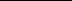 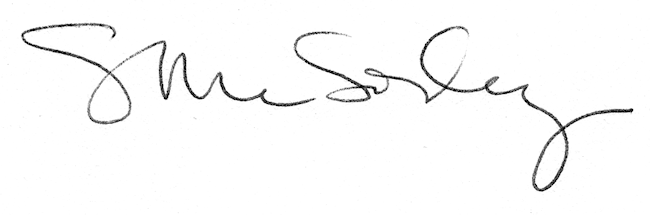 